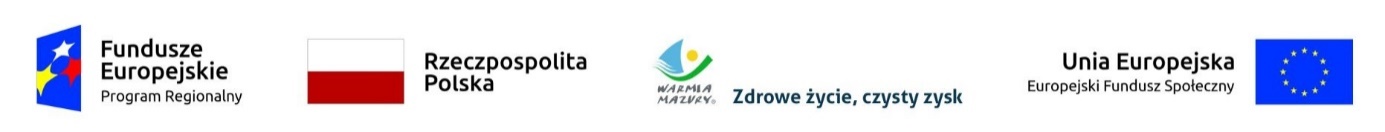 Załącznik nr 10  do Regulaminu konkursu – Zasady obniżania stawki ryczałtowej kosztów pośrednichZasady obniżania stawki ryczałtowej kosztów pośrednichBeneficjent odpowiada za prawidłową realizację Projektu zgodnie z podpisaną umową 
o dofinansowanie projektu.Zgodnie z umową o dofinansowanie Instytucja Zarządzająca RPO WiM może obniżyć stawkę ryczałtową kosztów pośrednich w przypadkach rażącego naruszenia przez Beneficjenta obowiązków w zakresie zarządzania Projektem (§6 ust.2 umowy o dofinansowanie). W celu przejrzystego stosowania obniżania stawki ryczałtowej kosztów pośrednich oraz w celu odpowiedniego informowania Beneficjentów Instytucja Zarządzająca RPO WiM przygotowała niniejsze Zasady obniżania stawki ryczałtowej kosztów pośrednich.Obniżenie stawki ryczałtowej jest uprawnieniem Instytucji Zarządzającej RPO WiM a nie jej obowiązkiem. Instytucja Zarządzająca RPO WiM każdorazowo indywidualnie rozpatrywać będzie każdą sytuację naruszenia obowiązków przez Beneficjenta oceniając m.in. ich wagę oraz stopień naruszenia. Ostateczna decyzja o obniżeniu stawki ryczałtowej należy do IZ RPO WiM.O obniżeniu stawki ryczałtowej kosztów pośrednich Instytucja Zarządzająca RPO WiM informuje Beneficjenta w informacji pokontrolnej z kontroli lub wizyty monitoringowej lub w informacji 
o weryfikacji wniosku o płatność.Informacja o obniżeniu stawki ryczałtowej kosztów pośrednich powinna zawierać informację o liczbie punktów procentowych, o które zostaje pomniejszona stawka oraz informację, którego wniosku 
o płatność (jakiego okresu realizacji projektu) dotyczy obniżenie stawki ryczałtowej kosztów pośrednich.Istnieje możliwość odstąpienia od obniżenia stawki ryczałtowej w przypadku przedstawienia przez Beneficjenta stosownych wyjaśnień. Wówczas dokonuje się ponownej kwalifikacji środków w ramach kosztów pośrednich.W przypadku stwierdzenia kilku naruszeń, wartość zastosowanych do obniżeń stawek procentowych nie podlega sumowaniu. W takim przypadku do wszystkich stwierdzonych naruszeń stosuje się jedno obniżenie o najwyższej wartości.W przypadku stwierdzenia naruszenia, dla którego nie określono poziomu obniżenia stawki ryczałtowej, stosuje się stawkę procentową odpowiadającą najbliższej rodzajowo kategorii naruszenia.Beneficjent zwraca środki zgodnie z procedurą wskazaną w piśmie informującym 
o obniżeniu stawki ryczałtowej (albo na konto projektowe w przypadku WOP pośredniego, później wraz z oszczędnościami na koniec realizacji projektu, albo do IZ w przypadku WOP końcowego).Przy obniżeniu stawki procentowej kosztów pośrednich nie naliczania się odsetek - nie są to wydatki niekwalifikowalne (chyba, że Beneficjent nie dokona zwrotu w terminie wskazanym w piśmie informującym o obniżeniu stawki ryczałtowej).Katalog rażących naruszeń w zakresie zarządzania projektem wraz z taryfikatorem stawek stosowanych przy obniżeniu kosztów pośrednichL.p.Kategoria naruszeniaStawka procentowa1.Beneficjent nie przedkłada wniosków 
o płatność lub dokumentów źródłowych w terminie zgodnym z umową lub zgodnie z aktualnie obowiązującym harmonogramem płatności lub 
w terminie wyznaczonym przez instytucję.10 p.p. w przypadku projektów ze stawką 25% kosztów pośrednich;8 p.p. w przypadku projektów ze stawką 20% kosztów pośrednich;6 p.p. w przypadku projektów ze stawką 15% kosztów pośrednich;4 p.p. w przypadku projektów ze stawką 10% kosztów pośrednich;- na bieżącym wniosku o płatność.W przypadku gdy w danym wniosku o płatność nie są rozliczane wydatki (np. w przypadku projektów rozliczanych kwotami ryczałtowymi) stawka procentowa wynosi 2 p.p. kosztów pośrednich ogółem i jest naliczana na końcowym wniosku o płatność.2.Beneficjent przedkłada notorycznie wnioski o płatność niskiej jakości (niekompletne, z tymi samymi błędami).15 p.p. w przypadku projektów ze stawką 25% kosztów pośrednich;12 p.p. w przypadku projektów ze stawką 20% kosztów pośrednich;9 p.p. w przypadku projektów ze stawką 15% kosztów pośrednich;6 p.p. w przypadku projektów ze stawką 10% kosztów pośrednich;- na bieżącym wniosku o płatność.W przypadku gdy w danym wniosku o płatność nie są rozliczane wydatki (np. w przypadku projektów rozliczanych kwotami ryczałtowymi) stawka procentowa wynosi 2 p.p. kosztów pośrednich ogółem i jest naliczana na końcowym wniosku o płatność.3.Beneficjent nie przekazuje do IZ szczegółowego harmonogramu udzielania wsparcia (oraz jego aktualizacji).10 p.p. w przypadku projektów ze stawką 25% kosztów pośrednich;8 p.p. w przypadku projektów ze stawką 20% kosztów pośrednich;6 p.p. w przypadku projektów ze stawką 15% kosztów pośrednich;4 p.p. w przypadku projektów ze stawką 10% kosztów pośrednich;- na bieżącym wniosku o płatność.W przypadku gdy w danym wniosku o płatność nie są rozliczane wydatki (np. w przypadku projektów rozliczanych kwotami ryczałtowymi) stawka procentowa wynosi 2 p.p. kosztów pośrednich ogółem i jest naliczana na końcowym wniosku o płatność.4.Wystąpienie znacznych opóźnień w realizacji względem harmonogramu realizacji projektu lub projekt jest realizowany nieprawidłowo wskutek rażącego, powtarzającego się 
i uporczywego niedbalstwa, zaniedbania 
i zaniechania działań przez Beneficjenta (personel projektu).10 p.p. w przypadku projektów ze stawką 25% kosztów pośrednich;8 p.p. w przypadku projektów ze stawką 20% kosztów pośrednich;6 p.p. w przypadku projektów ze stawką 15% kosztów pośrednich;4 p.p. w przypadku projektów ze stawką 10% kosztów pośrednich;- na bieżącym wniosku o płatność.W przypadku gdy w danym wniosku o płatność nie są rozliczane wydatki (np. w przypadku projektów rozliczanych kwotami ryczałtowymi) stawka procentowa wynosi 2 p.p. kosztów pośrednich ogółem i jest naliczana na końcowym wniosku o płatność.5. Beneficjent naruszył zasadę równości szans i niedyskryminacji, w tym dostępności dla osób z niepełnosprawnościami (np. Beneficjent postępuje niezgodnie z zapisami wniosku o dofinansowanie lub do IZ wpłynęła skarga na dyskryminacyjne zachowanie 
w ramach projektu)10 p.p. w przypadku projektów ze stawką 25% kosztów pośrednich;8 p.p. w przypadku projektów ze stawką 20% kosztów pośrednich;6 p.p. w przypadku projektów ze stawką 15% kosztów pośrednich;4 p.p. w przypadku projektów ze stawką 10% kosztów pośrednich;- na bieżącym wniosku o płatność.W przypadku gdy w danym wniosku o płatność nie są rozliczane wydatki (np. w przypadku projektów rozliczanych kwotami ryczałtowymi) stawka procentowa wynosi 2 p.p. kosztów pośrednich ogółem i jest naliczana na końcowym wniosku o płatność.6.Beneficjent nie dopełnił obowiązków informacyjno-promocyjnych oraz związanych z ochroną danych osobowych i ochroną praw autorskich produktów wytworzonych w ramach projektu lub wypełnia je niezgodnie z przepisami prawa.10 p.p. w przypadku projektów ze stawką 25% kosztów pośrednich;8 p.p. w przypadku projektów ze stawką 20% kosztów pośrednich;6 p.p. w przypadku projektów ze stawką 15% kosztów pośrednich;4 p.p. w przypadku projektów ze stawką 10% kosztów pośrednich;- na bieżącym wniosku o płatność.W przypadku gdy w danym wniosku o płatność nie są rozliczane wydatki (np. w przypadku projektów rozliczanych kwotami ryczałtowymi) stawka procentowa wynosi 2 p.p. kosztów pośrednich ogółem i jest naliczana na końcowym wniosku o płatność.7.Beneficjent nie wprowadza danych do systemu teleinformatycznego SL2014 lub wprowadza te dane z licznymi błędami lub ze znacznym opóźnieniem (dotyczy dokumentacji dotyczącej personelu projektu, monitoringu uczestników, zamówień publicznych).10 p.p. w przypadku projektów ze stawką 25% kosztów pośrednich;8 p.p. w przypadku projektów ze stawką 20% kosztów pośrednich;6 p.p. w przypadku projektów ze stawką 15% kosztów pośrednich;4 p.p. w przypadku projektów ze stawką 10% kosztów pośrednich;- na bieżącym wniosku o płatność.W przypadku gdy w danym wniosku o płatność nie są rozliczane wydatki (np. w przypadku projektów rozliczanych kwotami ryczałtowymi) stawka procentowa wynosi 2 p.p. kosztów pośrednich ogółem i jest naliczana na końcowym wniosku o płatność.8. Beneficjent zarządza projektem niezgodnie z ustaloną strukturą zarządzania projektem (np. problem w kontaktach z koordynatorem projektu, zatrudnienie osób niezgodnie z wymogami wskazanymi we wniosku o dofinansowanie).10 p.p. w przypadku projektów ze stawką 25% kosztów pośrednich;8 p.p. w przypadku projektów ze stawką 20% kosztów pośrednich;6 p.p. w przypadku projektów ze stawką 15% kosztów pośrednich;4 p.p. w przypadku projektów ze stawką 10% kosztów pośrednich;- na bieżącym wniosku o płatność.W przypadku gdy w danym wniosku o płatność nie są rozliczane wydatki (np. w przypadku projektów rozliczanych kwotami ryczałtowymi) stawka procentowa wynosi 2 p.p. kosztów pośrednich ogółem i jest naliczana na końcowym wniosku o płatność.9.Biuro projektu jest prowadzone niezgodnie z wymogami Regulaminu Konkursu (np. utrudniony kontakt z personelem projektu, brak dokumentacji projektu na miejscu).10 p.p. w przypadku projektów ze stawką 25% kosztów pośrednich;8 p.p. w przypadku projektów ze stawką 20% kosztów pośrednich;6 p.p. w przypadku projektów ze stawką 15% kosztów pośrednich;4 p.p. w przypadku projektów ze stawką 10% kosztów pośrednich;- na bieżącym wniosku o płatność.W przypadku gdy w danym wniosku o płatność nie są rozliczane wydatki (np. w przypadku projektów rozliczanych kwotami ryczałtowymi) stawka procentowa wynosi 2 p.p. kosztów pośrednich ogółem i jest naliczana na końcowym wniosku o płatność.10.Beneficjent odmówił przekazania dokumentów na wezwanie instytucji bez przestawienia racjonalnego wyjaśnienia.10 p.p. w przypadku projektów ze stawką 25% kosztów pośrednich;8 p.p. w przypadku projektów ze stawką 20% kosztów pośrednich;6 p.p. w przypadku projektów ze stawką 15% kosztów pośrednich;4 p.p. w przypadku projektów ze stawką 10% kosztów pośrednich;- na bieżącym wniosku o płatność.W przypadku gdy w danym wniosku o płatność nie są rozliczane wydatki (np. w przypadku projektów rozliczanych kwotami ryczałtowymi) stawka procentowa wynosi 2 p.p. kosztów pośrednich ogółem i jest naliczana na końcowym wniosku o płatność.11.Brak ścieżki audytu bądź utrudniona ścieżka audytu rozumiana jako brak możliwości odtworzenia procesów lub utrudniona możliwość odtworzenia procesów na podstawie dokumentacji dostępnej w jednostce kontrolowanej w odniesieniu do wszystkich obszarów podlegających kontroli. Sposób dokumentowania procesów powinien umożliwić prześledzenie drogi podejmowania decyzji w danym obszarze.10 p.p. w przypadku projektów ze stawką 25% kosztów pośrednich;8 p.p. w przypadku projektów ze stawką 20% kosztów pośrednich;6 p.p. w przypadku projektów ze stawką 15% kosztów pośrednich;4 p.p. w przypadku projektów ze stawką 10% kosztów pośrednich;- na bieżącym wniosku o płatność.W przypadku gdy w danym wniosku o płatność nie są rozliczane wydatki (np. w przypadku projektów rozliczanych kwotami ryczałtowymi) stawka procentowa wynosi 2 p.p. kosztów pośrednich ogółem i jest naliczana na końcowym wniosku o płatność.